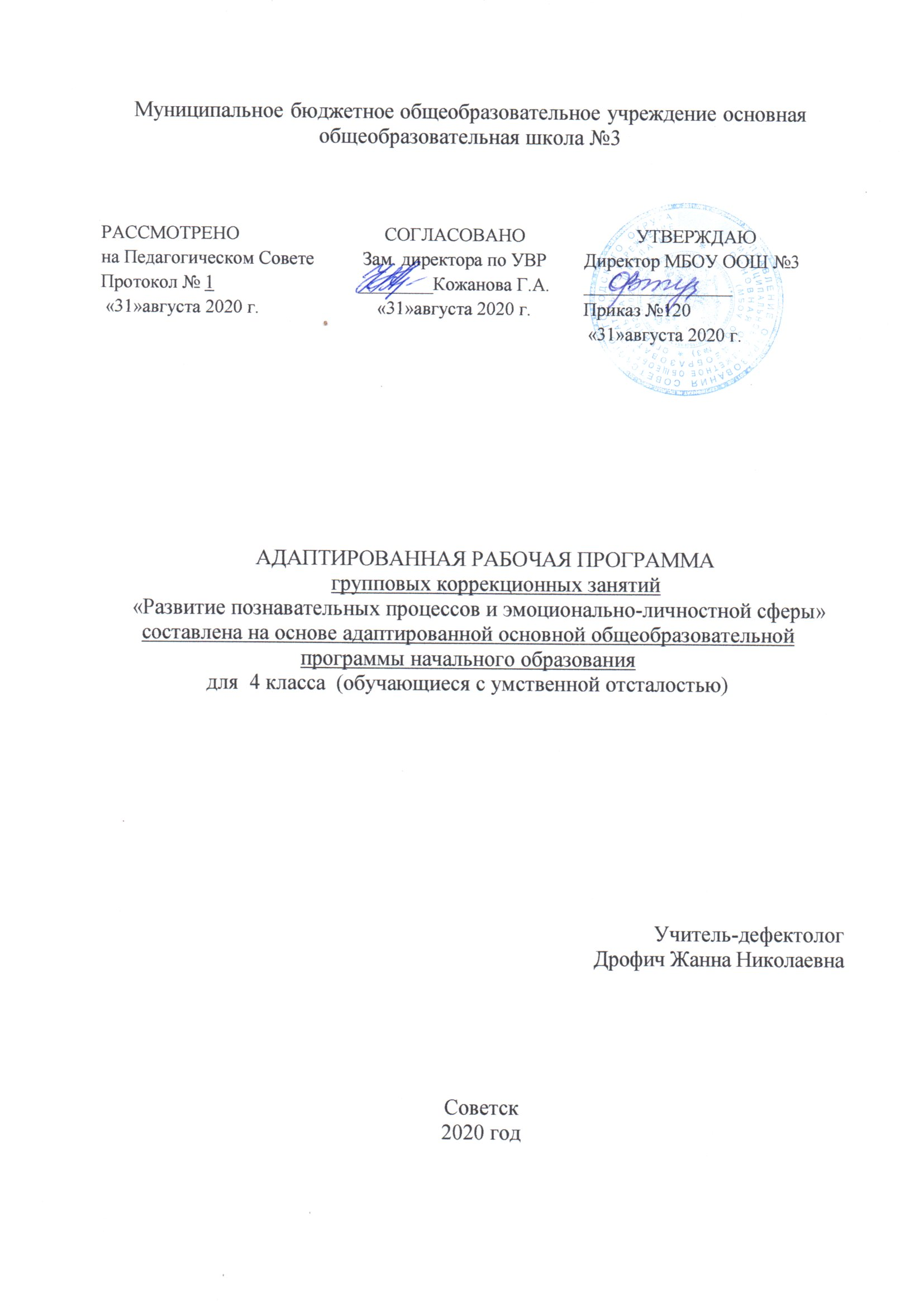 1 Планируемые результатыГлавная особенность детей с умственной отсталостью в восприятии простейшей информации. Скудность эмоциональных реакций, отсутствие учебной и прочих мотиваций. Нарушения слуха, зрения, памяти, внимания. Все эти ограничения создают сложности и в то – же время являются развиваемыми.Исходя из данной информации наивысшим результатом освоение программы у обучающихся 4 класса с умственной отсталостью является достижение целей программы, максимальная социализация, максимальная адаптация ребёнка к школьному обучению, развитие высших коммуникативных и эмоционально – личностных функций, т. е. в целом развитие личности. Требования к результатам программы по развитию познавательных процессов, обучающихся с умственной отсталостью:развитие основных мыслительных способностей учащихся;развитие различных видов памяти, внимания и воображения;развитие речи;становление у детей развитых форм самосознания и самоконтроля;снижение тревожности и необоснованного беспокойства;высокая степень познавательной активности учащихся.СодержаниеРазвитие пространственного восприятия и воображения(Развитие пространственной ориентировки, восприятия глубины и объема, выделение фигуры из фона. Формирование элементов конструктивных навыков и воображения)Развитие мышления(Переход от наглядно-действенного мышления к наглядно-образному с обобщением на наглядном уровне в работе над математическими навыками. Развитие способности анализировать простые закономерности. Умение выделять в явлении природы разные особенности, вычленять в предмете разные свойства и качества)Развитие внимания (Развитие навыков сосредоточения и устойчивости внимания)      Развитие памяти       (Развитие объема и устойчивости визуальной памяти)Развитие личностно-мотивационной сферы (Формирование учебной мотивации, снятие тревожности и других       невротических комплексов, связанных с периодом адаптации)      Итого: 34 часаТематическое планирование.№ТемаКол.ч1Диагностика. Развитие зрительной опосредованной памяти. Развитие логического мышления. Развитие произвольности движений. (Упр. «Запомни фигуры», «Логический квадрат», «Обводи точно»)12Развитие мышления (процессы обобщения). Развитие опосредованной памяти. Развитие мышления (установлениезакономерностей). (Упр. «Четвертый лишний», «Письмоинопланетянина», «Найди девятый»)13Развитие внутреннего плана действия. Развитие мышления (установление закономерностей). Развитие произвольного внимания (устойчивость). (Упр. «Поверни квадрат», «Найди девятый», «Пишущая машинка»)14Развитие ассоциативного   и обобщающего мышления.Развитие воображения. (Упр. «Свяжи слова», «Найди четвертыйлишний», «Закончи рисунок»)15Развитие внутреннего плана действия. Развитие произвольности движений. (Упр. «Муха», «Бери осторожно»)16Развитие зрительной памяти. Развитие вербального мышления.Развитие пространственных представлений. (Упр. «Запомни сочетания фигур», «Раздели на группы», «Фигуры и значки»)17Развитие словесно-логического мышления (выделение существенных признаков). Развитие внутреннего плана действия. Развитие произвольности движений (помехоустойчивость).(Упр. «Выбери главное», «Совмести фигуры», «Знай свой темп»)18Развитие словесно-логического мышления (аналогии).Развитие внутреннего плана действия. Развитие произвольности движений (умение затормозить движение). (Упр. «Назови четвертое слово», «Муха», «Запретное движение»)19Развитие мышления (умение сравнивать). Развитие произвольности движений (помехоустойчивость). Развитие воображения. (Упр. «Одинаковое, разное», «Не путай цвета», «Что это?»)110Развитие вербальной опосредованной памяти. Развитие мышления (установление закономерностей). (Упр. «Объедини по смыслу», «Найди фигуры») 	111Развитие пространственных представлений. Развитие вербального мышления. Развитие зрительной памяти. (Упр. «Учись уменьшать и увеличивать», «Объедини пословицы»)112Развитие внутреннего плана действия. Развитие мышления (операция сравнения). (Упр. «Поверни квадрат», «Найдиодинаковые»)113Развитие логического мышления. Развитие произвольного внимания(устойчивость). Развитие чувства времени. (Упр. «Логический квадрат», «Назови по порядку», «Дружный хлопок»)114Развитие мышления (процессы синтеза). Развитие произвольного внимания (переключение). (Упр. «Составь слова», «Отыщи числа»)115Развитие воображения. Развитие пространственных представлений.Развитие логического мышления. (Упр. «Волшебники», «Где какая полоска?», «Кольца», «Говорим по-марсиански»)116Развитие логического мышления. Развитие произвольности(помехоустойчивость интеллектуальной деятельности). (Упр. «Поезд», «Не путай цвета»)117Развитие мышления (установление закономерностей). Развитие мышления (операция сравнения). Развитие внутреннего плана действия. (Упр. «Найди девятый», «Найди одинаковые», «Архитектор»)118Развитие внутреннего плана действия. Развитие чувства времени.Развитие опосредованной памяти. (Упр. «Совмести фигуры», «За одну минуту», «Письмо инопланетянина»)119Развитие смысловой памяти. Развитие внутреннего плана действия.(Упр. «Объедини по смыслу», «Поверни квадрат»)120Развитие слуховой памяти. Развитие пространственных представлений. Развитие произвольности движений (преодоление гиперактивности). (Упр. «Добавь слово», «Раскрась фигуру»,«Флажок»)121Развитие внутреннего плана действия. Развитие мышления (процессы синтеза). (Упр. «Муха», «Что здесь изображено?»)122Развитие произвольного внимания (переключение). Развитие наглядно-образного мышления. Развитие	произвольности  движений(умение	затормозить движения). (Упр. «Отыщи числа», «Преврати в квадрат», «Запретное движение»)123Развитие вербального мышления. Развитие пространственных представлений. Развитие воображения. (Упр. «Подбери слова», «Найди недостающий квадрат», «Закончи рисунки»)124Развитие вербального мышления (обобщение). Развитие слухового восприятия. (Упр. «Пятый лишний», «Объясни значение», «Назови и проверь постукиванием»)125Развитие внутреннего плана действия. Развитие непосредственной памяти. Развитие	мышления (установление закономерностей). (Упр. «Этажи», «Найди девятый», «Какой цвет?») 	126Развитие вербального мышления (обобщение). Развитие произвольного внимания (устойчивость). (Упр. «Расположи слова», «Стенографы»)127Развитие вербального мышления (обобщение). Развитие опосредованной памяти, Развитие чувства времени. (Упр. «Расположи слова», «Запомни слова», «Дружный хлопок»)128Развитие логической памяти. Развитие произвольности (помехоустойчивость интеллектуальных процессов). (Упр. «Найди правило и запомни», «Найди смысл») 	129Развитие понятийного мышления. Развитие воображения. Развитие пространственных представлений. (Упр. «Вордбол», «Составь изображения», «Развертка»)130Развитие наглядно-образного мышления (установление закономерностей). Развитие вербального мышления (обобщение). Развитие	произвольности движений (умение	затормозить движения). (Упр. «Найди фигуры», «Расположи слова», «Замри»)	131Развитие зрительной опосредованной памяти. Развитие логического мышления. Развитие произвольности движений. (Упр. «Запомни фигуры», «Логический квадрат», «Обводи точно»)132Развитие мышления (процессы обобщения). Развитие опосредованной памяти. Развитие мышления (установление закономерностей). (Упр. «Четвертый лишний», «Письмо инопланетянина», «Найди девятый»)133Развитие внутреннего плана действия. Развитие	мышления (установление закономерностей). Развитие произвольного внимания(устойчивость). (Упр. «Поверни квадрат», «Найди девятый»,«Пишущая машинка»)134Итоговое занятие (игра «Весёлая викторина»)1